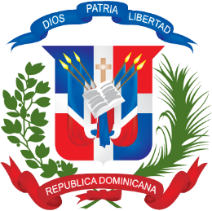 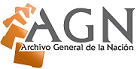 ARCHIVO GENERAL DE LA NACIONPágina 1 de DEPARTAMENTO DE COMPRAS Y CONTRATACIONES CONVOCATORIA A COMPRA MENOR                                                                AGN-DAF-CM-2022-0006 en cumplimiento de las disposiciones de Ley No. 340-06 sobre Compras y Contrataciones Públicas de Bienes,  Servicios, Obras y Concesiones de fecha Dieciocho (18) de Agosto del Dos Mil Seis (2006), modificada por la Ley No. 449-06 de fecha Seis (06) de Diciembre del Dos Mil Seis (2006), convoca a todos los interesados a presentar propuestas Proceso de Compra Menor para la    Los interesados en retirar las , deberán dirigirse a  en el horario de ( de  lunes a viernes o descargarlo de la página Web de la institución  o del Portal de la DGCP www.comprasdominicana.gov.do, a los fines de la elaboración de sus propuestas. Las Ofertas Económicas serán recibidas en sobres sellados (Sobre 1 y Sobre 2) en las oficinas del AGN, ubicadas en la Calle General Modesto Díaz No.2, esquina Paseo de los Médicos, Ensanche La Julia, Zona Universitaria; teléfono (809) 362-1111 extensiones 324/325, por correo electrónico  compras@agn.gov.do o cargadas en el Portal Transaccional hasta el lunes ._______________________________________________________IVAN PEREZ BONILLAResponsable de la Unidad Operativa de Compras y Contrataciones